Об уплате транспортного налога при реализации автомобиляМежрайонная ИФНС России № 9 по Архангельской области и Ненецкому автономному округу информирует, что транспортный налог уплачивается на основании уведомления, ежегодно направляемого налоговой службой заказным письмом или через «Личный кабинет налогоплательщика для физических лиц» на сайте ФНС России (www.nalog.gov.ru).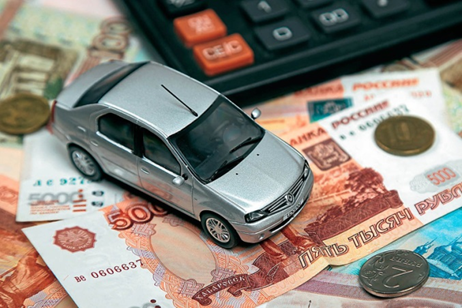 Налогоплательщиками транспортного налога признаются лица, на которых зарегистрированы транспортные средства. При этом исчисление налога производится налоговой инспекцией пропорционально времени владения на основании информации, которая предоставляется подразделениями ГИБДД МВД России.Изменение регистрационных данных в связи с переходом права собственности осуществляется Госавтоинспекцией по заявлению нового собственника автомобиля.Соответственно, если после совершения купли-продажи новый владелец не зарегистрировал автомобиль на себя, налог будет начисляться прежнему собственнику. В такой ситуации продавцу необходимо обратиться в подразделение ГИБДД с заявлением о прекращении регистрации транспортного средства. Только после этого налоговый орган прекратит исчислять налог.Напоминаем: срок исполнения уведомлений за 2021 год – не позднее 1 декабря 2022 года. Исключение предусмотрено для мобилизованных лиц, срок уплаты налогов для которых автоматически продлевается до 28 числа включительно третьего месяца, следующего за месяцем окончания периода военной службы по мобилизации.